Nr  wniosku   	…………………………….………………..[wypełnia pracownik Biura LGD] Przedsięwzięcie 3.1.1Tytuł operacji/projektu : 	………….……………………………………………………..Imię i Nazwisko / Nazwa Wnioskodawcy:	…………………………………………………………….Nr identyfikacyjny  Wnioskodawcy / producenta rolnego /  ……………………………………………
Instrukcja:Niniejszy dokument ma charakter pomocniczy i stanowi wyłącznie rozwinięcie informacji zawartych we Wniosku o Przyznanie Pomocy (WoPP) oraz załącznikach.W każdym polu Uzasadnienie, należy wskazać odpowiedni punkt WoPP oraz (jeśli dotyczy) załącznik, w którym wnioskodawca wcześniej odniósł się do kryterium punktowego.W przypadku pojawienia się rozbieżności lub braku informacji we Wniosku i/lub załącznika, oceniający przyzna punkty w oparciu o WoPP jako dokument nadrzędny.Uzasadnienie powinno być zwięzłe, konkretne, w sposób przejrzysty odnosić się do kryterium. Opisy niezwiązane z zakresem operacji lub informacje ogólne, w tym ograniczenie się do krótkiej deklaracji spełnienia wymogów kryterium nie zostaną uznane przez oceniających.Kryteria punktowe niewyliczone w Fiszce Operacji będą weryfikowane w oparciu o inne dokumenty i nie wymagają dodatkowych uzasadnień. ………………………………………………..[miejscowość, data] …………………………………………………….[czytelny podpis i pieczęć]	OPERACJE W RAMACH LSR FISZKA OPERACJI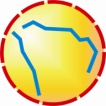 Lokalna Grupa DziałaniaOpis kryteriumUzasadnienie wskazaniem punktu w WoPP i/lub BiznesplanieWsparcie grup defaworyzowanych.Wsparcie grup defaworyzowanych.Preferowane są operacje, w których wnioskodawca w dniu złożenia wniosku zalicza się do jednej z grup defaworyzowanych (osoby poniżej 30 roku życia, osoby po 50 roku życia, osoby niepełnosprawne).Punkty12  - wnioskodawca  należy do grupy defaworyzowanej0  -  wnioskodawca nie należy do grupy defaworyzowanejNależy wskazać dokument z którego wynika zaliczenie do którejś z grup defaworyzowanych.Nie dotyczyKwalifikacje i doświadczenie zawodowe wnioskodawcyKwalifikacje i doświadczenie zawodowe wnioskodawcyPreferowani są wnioskodawcy, którzy przedstawią dokumenty potwierdzające:posiadanie wiedzy w zakresie uruchamianej działalności (certyfikaty, dyplomy ukończenia kursów, szkoleń, kierunków studiów etc. bezpośrednio związanych z planowaną do podjęcia działalnością);posiadanie doświadczenia zawodowego w zakresie uruchamianej działalności (świadectwa pracy, umowy o pracę, cywilnoprawne, umowy wolontariackie itp. potwierdzające doświadczenie w danej branży)Punkty17 - wnioskodawca przedstawił  dokumenty potwierdzające wiedzę i doświadczenie zawodowe10 - wnioskodawca przedstawiłdokumenty potwierdzające wiedzę lub doświadczenie zawodowe0 -  wnioskodawca  nie przedstawił dokumentów potwierdzających wiedzę ani doświadczenia zawodowego Należy wskazać wymieniając  dokumenty potwierdzające posiadane  doświadczeniaNie dotyczyWykorzystanie lokalnych zasobów społecznychWykorzystanie lokalnych zasobów społecznychPreferuje się operacje realizowane z wykorzystaniem lokalnych zasobów, w szczególności: surowców, usług, kapitału społecznego, potencjału przyrodniczego i turystycznego.Punkty15 – wnioskodawca wykorzystuje lokalne zasoby w co najmniej 2 kategoriach10 – wnioskodawca wykorzystuje lokalne zasoby w  1  kategorii0 – brak wykorzystania lokalnych zasobówNależ napisać w jaki sposób i z jakich zasobów wnioskodawca będzie korzystałNie dotyczyRealizacja operacji z uwzględnieniem zasad ochrony środowiska naturalnego  i  klimatuRealizacja operacji z uwzględnieniem zasad ochrony środowiska naturalnego  i  klimatuPreferuje się operacje realizowane z wykorzystaniem metod/narzędzi pozytywnie wpływających na środowisko naturalne i jego poziom ochrony oraz na klimatPunkty5 – operacja wykorzystuje metody lub narzędzia korzystnie wpływające na środowisko i klimat0 – operacja nie ma wpływu na stan i poziom ochrony środowiska  naturalnegoNależy wskazać i opisać, jakie metody i/lub narzędzia wykorzystywane w ramach operacji będą pozytywnie wpływały na stan środowiska naturalnego i poziom jego ochronyNie dotyczyInnowacyjność operacjiInnowacyjność operacjiPreferuje się operacje stosujące nowe metody i/lub realizujące nowe usługi i/lub nowe produkty na obszarze LSR.Punkty10 –  operacja jest innowacyjna0 –  operacja nie jest innowacyjnaNależy wskazać i opisać co najmniej jedną z kategorii:- jakie nowe metody i/lub narzędzia będą stosowane w ramach operacji lub- jakie nowe atrakcje i/lub usługi zostaną wprowadzone na wskazany obszar w ramach operacji. Należy odnieść się w szczególności do zakresu tematycznego przedsięwzięcia, w ramach którego ogłoszono nabór wniosków. Należy uzasadnić, w jaki sposób wnioskodawca zdobył informacje nt. poziomu innowacyjności operacji.Nie dotyczyMiejsce realizacji operacjiMiejsce realizacji operacjiPreferuje się operacje realizowane w miejscowościach do 1500 mieszkańców. Punkty14 –  operacja  realizowana w miejscowości  do  500 mieszkańców7 –  operacja  realizowana w miejscowości  od  501 do 1000 mieszkańców 4 –  operacja realizowana w miejscowości  od 1001 do  1500  mieszkańców0 –  operacja realizowana w miejscowości powyżej 1500 mieszkańcówNależy wymienić wszystkie miejscowości objęte projektem z podaniem nazwy  gmin/yNie dotyczyZameldowanie na terenie działania LGDZameldowanie na terenie działania LGDPreferuje się Wnioskodawców, którzy posiadają  zameldowanie na obszarze działania LGD.Punkty18 -  posiada zameldowanie na obszarze działania  LGD 0 - nie posiada zameldowanie na obszarze działania   LGDNależy przedstawić  dokumenty potwierdzające zameldowanie na terenie  gmin  członków LGDNie dotyczyWysokość wnioskowanej pomocyWysokość wnioskowanej pomocyPreferuje się Wnioskodawców, którzy ubiegają się o dotację w wysokości niżej niż maksymalna kwota wnioskowanej pomocyPunkty10 – Wnioskodawca ubiega się o dofinansowanie w wysokości 50 tys. zł.5- Wnioskodawca ubiega się o dofinansowanie w wysokości 70 tys. zł0- Wnioskodawca ubiega się o dofinansowanie w wysokości 100 tys. zł.Należy uzasadnić wnioskowaną wartość dotacjiNie dotyczyWykorzystanie  ITWykorzystanie  ITPreferowane będą wnioski, w których Wnioskodawca przewidzi wykorzystanie nowych rozwiązań z zakresu IT lub e-usługPunkty5 – Wnioskodawca wykorzystuje nowe rozwiązania z zakresu IT lub e-usług Wnioskodawca nie wykorzystuje nowych rozwiązań z zakresu IT lub e-usługNależy wskazać jakiego rodzaju technologie IT będą wykorzystane w realizacji operacji 